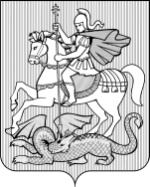 МИНИСТЕРСТВО КУЛЬТУРЫ МОСКОВСКОЙ ОБЛАСТИГосударственное автономное профессиональное образовательное учреждение Московской области «Московский областной музыкальный колледж имени С.С. Прокофьева»(ГАПОУ МО «МОМК им. С.С. Прокофьева»)г. ПушкиноОТЧЁТпо итогам проведенияВСЕРОССИЙСКОГО КОНКУРСА КОМПОЗИЦИИ ИМЕНИ С.С. ПРОКОФЬЕВА (заочная форма участия)ОБЩИЕ СТАТИСТИЧЕСКИЕ ДАННЫЕ:Гран-При: не присуждалось.АНАЛИЗ ПРОВЕДЕНИЯ КОНКУРСА:ЖЮРИ КОНКУРСА:ЛАУРЕАТЫНоминация «АКАДЕМИЧЕСКАЯ МУЗЫКА (КАМЕРНАЯ)», учащиеся образовательных организаций дополнительного образования детей, младшая группа Номинация «АКАДЕМИЧЕСКАЯ МУЗЫКА (КАМЕРНАЯ)», студенты профессиональных образовательных организаций, младшая группа (студенты I – II курсов)Номинация «АКАДЕМИЧЕСКАЯ МУЗЫКА (ОРКЕСТРОВАЯ)», студенты профессиональных образовательных организаций, студенты высших профессиональных образовательных организацийНоминация «АКАДЕМИЧЕСКАЯ МУЗЫКА (оркестровая)», профессиональные композиторы, преподаватели детских школ искусств, средних и высших профессиональных образовательных организаций, самодеятельные композиторы, авторы-исполнители, композиторы-любители, без ограничения возрастаНоминация «АКАДЕМИЧЕСКАЯ МУЗЫКА (камерная)», профессиональные композиторы, преподаватели детских школ искусств, средних и высших профессиональных образовательных организаций, самодеятельные композиторы, авторы-исполнители, композиторы-любители, без ограничения возрастаНоминация «АКАДЕМИЧЕСКАЯ МУЗЫКА (вокальная и хоровая)», профессиональные композиторы, преподаватели детских школ искусств, средних и высших профессиональных образовательных организаций, самодеятельные композиторы, авторы-исполнители, композиторы-любители, без ограничения возрастаНоминация «НЕАКАДЕМИЧЕСКАЯ МУЗЫКА», профессиональные композиторы, преподаватели детских школ искусств, средних и высших профессиональных образовательных организаций, самодеятельные композиторы, авторы-исполнители, композиторы-любители, без ограничения возрастаНоминация «МУЗЫКАЛЬНО-ТЕАТРАЛЬНЫЕ ПРЕДСТАВЛЕНИЯ», учащиеся образовательных организаций дополнительного образования детей, МЛАДШАЯ ГРУППАНоминация «МУЗЫКАЛЬНО-ТЕАТРАЛЬНЫЕ ПРЕДСТАВЛЕНИЯ», профессиональные композиторы, преподаватели детских школ искусств, средних и высших профессиональных образовательных организаций, самодеятельные композиторы, авторы-исполнители, композиторы-любители, без ограничения возрастаСПЕЦИАЛЬНЫЕ ДИПЛОМЫНоминация «АКАДЕМИЧЕСКАЯ МУЗЫКА (оркестровая)», студенты профессиональных образовательных организаций, СТУДЕНТЫ ВЫСШИХ ПРОФЕССИОНАЛЬНЫХ ОБРАЗОВАТЕЛЬНЫХ ОРГАНИЗАЦИЙНоминация «АКАДЕМИЧЕСКАЯ МУЗЫКА (оркестровая)», профессиональные композиторы, преподаватели детских школ искусств, средних и высших профессиональных образовательных организаций, самодеятельные композиторы, авторы-исполнители, композиторы-любители, без ограничения возрастаНоминация «АКАДЕМИЧЕСКАЯ МУЗЫКА (камерная)», профессиональные композиторы, преподаватели детских школ искусств, средних и высших профессиональных образовательных организаций, самодеятельные композиторы, авторы-исполнители, композиторы-любители, без ограничения возрастаУЧАСТНИКИДата 02.04.2018 г. _______________________________ Фамилия И.О.                      подпись               М.П.Наименование конкурса:Всероссийский конкурс композиции имени С.С. Прокофьева – 2018 Место проведения:Московская область, г. Королев, ул. Октябрьская, д. 6 (МБУ ДО ДШИ)Дата проведения:27-28 марта 2018 года№Номинация, возрастная группаКоличество участников (общее)Наличие лауреатовНаличие лауреатовНаличие лауреатовСпец.дипломДиплом участника№Номинация, возрастная группаКоличество участников (общее)IIIIIIСпец.дипломДиплом участника1«Академическая музыка (камерная)», учащиеся образовательных организаций дополнительного образования детей, младшая группа7111042«Академическая музыка (камерная)», учащиеся образовательных организаций дополнительного образования детей, старшая группа2000023«Академическая музыка (камерная)»,студенты профессиональных образовательных организаций, младшая группа 2010014«Академическая музыка (оркестровая)», студенты профессиональных образовательных организаций, студенты высших профессиональных образовательных организаций6111125«Академическая музыка (оркестровая)», профессиональные композиторы, преподаватели детских школ искусств, средних и высших профессиональных образовательных организаций, самодеятельные композиторы, авторы-исполнители, композиторы-любители, без ограничения возраста7001246«Академическая музыка (камерная)», профессиональные композиторы, преподаватели детских школ искусств, средних и высших профессиональных образовательных организаций, самодеятельные композиторы, авторы-исполнители, композиторы-любители, без ограничения возраста12111277«Академическая музыка (вокальная и хоровая)», профессиональные композиторы, преподаватели детских школ искусств, средних и высших профессиональных образовательных организаций, самодеятельные композиторы, авторы-исполнители, композиторы-любители, без ограничения возраста8010078«Неакадемическая музыка»профессиональные композиторы, преподаватели детских школ искусств, средних и высших профессиональных образовательных организаций, самодеятельные композиторы, авторы-исполнители, композиторы-любители, без ограничения возраста3011019«Музыкально-театральные представления»учащиеся образовательных организаций дополнительного образования детей, младшая группаАвторский коллектив(7) = 10010010«Музыкально-театральные представления»профессиональные композиторы, преподаватели детских школ искусств, средних и высших профессиональных образовательных организаций, самодеятельные композиторы, авторы-исполнители, композиторы-любители, без ограничения возраста31010111«Электронная и компьютерная музыка»учащиеся образовательных организаций дополнительного образования детей, старшая группа10000112«Электронная и компьютерная музыка»студенты профессиональных образовательных организаций, младшая группа10000113«Электронная и компьютерная музыка»профессиональные композиторы, преподаватели детских школ искусств, средних и высших профессиональных образовательных организаций, самодеятельные композиторы, авторы-исполнители, композиторы-любители, без ограничения возраста200002Итого:55467533№Номинация, возрастная группаМуниципальное образованиеКоличество участников (общее)Лауреатов№Номинация, возрастная группаМуниципальное образованиеКоличество участников (общее)Лауреатов1«Академическая музыка (камерная)», учащиеся образовательных организаций дополнительного образования детей, младшая группаМосковская область,Сергиево-Посадский м.р., п. Богородоское301«Академическая музыка (камерная)», учащиеся образовательных организаций дополнительного образования детей, младшая группаМосковская область, Пушкинский м.р.111«Академическая музыка (камерная)», учащиеся образовательных организаций дополнительного образования детей, младшая группаг. Москва322«Академическая музыка (камерная)», учащиеся образовательных организаций дополнительного образования детей, старшая группаМосковская область,Сергиево-Посадский м.р., п. Богородоское102«Академическая музыка (камерная)», учащиеся образовательных организаций дополнительного образования детей, старшая группаг. Новотроицк103«Академическая музыка (камерная)»,студенты профессиональных образовательных организаций, младшая группа (студенты I-II курсов)г. Москва113«Академическая музыка (камерная)»,студенты профессиональных образовательных организаций, младшая группа (студенты I-II курсов)Московская область, г. Сергиев Посад104«Академическая музыка (оркестровая)», студенты профессиональных образовательных организаций, студенты высших профессиональных образовательных организацийг. Москва214«Академическая музыка (оркестровая)», студенты профессиональных образовательных организаций, студенты высших профессиональных образовательных организацийМосковская область, г. Орехово-Зуево104«Академическая музыка (оркестровая)», студенты профессиональных образовательных организаций, студенты высших профессиональных образовательных организацийМосковская область, г. Щелково 104«Академическая музыка (оркестровая)», студенты профессиональных образовательных организаций, студенты высших профессиональных образовательных организацийРеспублика Татарстан,г. Казань114«Академическая музыка (оркестровая)», студенты профессиональных образовательных организаций, студенты высших профессиональных образовательных организацийг. Новосибирск115«Академическая музыка (оркестровая)», профессиональные композиторы, преподаватели детских школ искусств, средних и высших профессиональных образовательных организаций, самодеятельные композиторы, авторы-исполнители, композиторы-любители, без ограничения возрастаг. Москва315«Академическая музыка (оркестровая)», профессиональные композиторы, преподаватели детских школ искусств, средних и высших профессиональных образовательных организаций, самодеятельные композиторы, авторы-исполнители, композиторы-любители, без ограничения возрастаЯмало-Ненецкий АО, г. Губкинский105«Академическая музыка (оркестровая)», профессиональные композиторы, преподаватели детских школ искусств, средних и высших профессиональных образовательных организаций, самодеятельные композиторы, авторы-исполнители, композиторы-любители, без ограничения возрастаМосковская область, г. Химки105«Академическая музыка (оркестровая)», профессиональные композиторы, преподаватели детских школ искусств, средних и высших профессиональных образовательных организаций, самодеятельные композиторы, авторы-исполнители, композиторы-любители, без ограничения возрастаМосковская область, г. Красногорск105«Академическая музыка (оркестровая)», профессиональные композиторы, преподаватели детских школ искусств, средних и высших профессиональных образовательных организаций, самодеятельные композиторы, авторы-исполнители, композиторы-любители, без ограничения возрастаМосковская область, Мытищинский м.р.106«Академическая музыка (камерная)», профессиональные композиторы, преподаватели детских школ искусств, средних и высших профессиональных образовательных организаций, самодеятельные композиторы, авторы-исполнители, композиторы-любители, без ограничения возрастаг. Москва216«Академическая музыка (камерная)», профессиональные композиторы, преподаватели детских школ искусств, средних и высших профессиональных образовательных организаций, самодеятельные композиторы, авторы-исполнители, композиторы-любители, без ограничения возрастаМосковская область, Мытищинский м.р.206«Академическая музыка (камерная)», профессиональные композиторы, преподаватели детских школ искусств, средних и высших профессиональных образовательных организаций, самодеятельные композиторы, авторы-исполнители, композиторы-любители, без ограничения возрастаРеспублика Карелия,г. Петрозаводск106«Академическая музыка (камерная)», профессиональные композиторы, преподаватели детских школ искусств, средних и высших профессиональных образовательных организаций, самодеятельные композиторы, авторы-исполнители, композиторы-любители, без ограничения возрастаг. Рязань116«Академическая музыка (камерная)», профессиональные композиторы, преподаватели детских школ искусств, средних и высших профессиональных образовательных организаций, самодеятельные композиторы, авторы-исполнители, композиторы-любители, без ограничения возрастаг. Нижний Тагил106«Академическая музыка (камерная)», профессиональные композиторы, преподаватели детских школ искусств, средних и высших профессиональных образовательных организаций, самодеятельные композиторы, авторы-исполнители, композиторы-любители, без ограничения возрастаСША, Нью-Джерси, г. Маналапан116«Академическая музыка (камерная)», профессиональные композиторы, преподаватели детских школ искусств, средних и высших профессиональных образовательных организаций, самодеятельные композиторы, авторы-исполнители, композиторы-любители, без ограничения возрастаМосковская область, г. Химки106«Академическая музыка (камерная)», профессиональные композиторы, преподаватели детских школ искусств, средних и высших профессиональных образовательных организаций, самодеятельные композиторы, авторы-исполнители, композиторы-любители, без ограничения возрастаЛенинградская область, г. Коммунар106«Академическая музыка (камерная)», профессиональные композиторы, преподаватели детских школ искусств, средних и высших профессиональных образовательных организаций, самодеятельные композиторы, авторы-исполнители, композиторы-любители, без ограничения возрастаМосковская область, г. Дубна106«Академическая музыка (камерная)», профессиональные композиторы, преподаватели детских школ искусств, средних и высших профессиональных образовательных организаций, самодеятельные композиторы, авторы-исполнители, композиторы-любители, без ограничения возрастаг. Брянск107«Академическая музыка (вокальная и хоровая)», профессиональные композиторы, преподаватели детских школ искусств, средних и высших профессиональных образовательных организаций, самодеятельные композиторы, авторы-исполнители, композиторы-любители, без ограничения возрастаг. Москва107«Академическая музыка (вокальная и хоровая)», профессиональные композиторы, преподаватели детских школ искусств, средних и высших профессиональных образовательных организаций, самодеятельные композиторы, авторы-исполнители, композиторы-любители, без ограничения возрастаг. Рязань107«Академическая музыка (вокальная и хоровая)», профессиональные композиторы, преподаватели детских школ искусств, средних и высших профессиональных образовательных организаций, самодеятельные композиторы, авторы-исполнители, композиторы-любители, без ограничения возрастаг. Санкт-Петербург117«Академическая музыка (вокальная и хоровая)», профессиональные композиторы, преподаватели детских школ искусств, средних и высших профессиональных образовательных организаций, самодеятельные композиторы, авторы-исполнители, композиторы-любители, без ограничения возрастаМосковская область, Мытищинский м.р.107«Академическая музыка (вокальная и хоровая)», профессиональные композиторы, преподаватели детских школ искусств, средних и высших профессиональных образовательных организаций, самодеятельные композиторы, авторы-исполнители, композиторы-любители, без ограничения возрастаМосковская область, г. Дубна107«Академическая музыка (вокальная и хоровая)», профессиональные композиторы, преподаватели детских школ искусств, средних и высших профессиональных образовательных организаций, самодеятельные композиторы, авторы-исполнители, композиторы-любители, без ограничения возрастаг. Брянск107«Академическая музыка (вокальная и хоровая)», профессиональные композиторы, преподаватели детских школ искусств, средних и высших профессиональных образовательных организаций, самодеятельные композиторы, авторы-исполнители, композиторы-любители, без ограничения возрастаг. Москва107«Академическая музыка (вокальная и хоровая)», профессиональные композиторы, преподаватели детских школ искусств, средних и высших профессиональных образовательных организаций, самодеятельные композиторы, авторы-исполнители, композиторы-любители, без ограничения возрастаМосковская область, г. Сергиев Посад108«Неакадемическая музыка»профессиональные композиторы, преподаватели детских школ искусств, средних и высших профессиональных образовательных организаций, самодеятельные композиторы, авторы-исполнители, композиторы-любители, без ограничения возрастаМосковская область, Мытищинский м.р.108«Неакадемическая музыка»профессиональные композиторы, преподаватели детских школ искусств, средних и высших профессиональных образовательных организаций, самодеятельные композиторы, авторы-исполнители, композиторы-любители, без ограничения возрастаРеспублика Карелия, г. Костомукша118«Неакадемическая музыка»профессиональные композиторы, преподаватели детских школ искусств, средних и высших профессиональных образовательных организаций, самодеятельные композиторы, авторы-исполнители, композиторы-любители, без ограничения возрастаг. Москва119«Музыкально-театральные представления»учащиеся образовательных организаций дополнительного образования детей, младшая группаМосковская область,г. Сергиев Посад1 авторский коллектив (7 человек)110«Музыкально-театральные представления»профессиональные композиторы, преподаватели детских школ искусств, средних и высших профессиональных образовательных организаций, самодеятельные композиторы, авторы-исполнители, композиторы-любители, без ограничения возрастаг. Москва1110«Музыкально-театральные представления»профессиональные композиторы, преподаватели детских школ искусств, средних и высших профессиональных образовательных организаций, самодеятельные композиторы, авторы-исполнители, композиторы-любители, без ограничения возрастаг. Москва1010«Музыкально-театральные представления»профессиональные композиторы, преподаватели детских школ искусств, средних и высших профессиональных образовательных организаций, самодеятельные композиторы, авторы-исполнители, композиторы-любители, без ограничения возрастаг. Москва1111«Электронная и компьютерная музыка»учащиеся образовательных организаций дополнительного образования детей, старшая группаг. Москва1012«Электронная и компьютерная музыка»студенты профессиональных образовательных организаций, младшая группа (студенты I-II курсов)г. Омск1013«Электронная и компьютерная музыка»профессиональные композиторы, преподаватели детских школ искусств, средних и высших профессиональных образовательных организаций, самодеятельные композиторы, авторы-исполнители, композиторы-любители, без ограничения возрастаМосковская область, Пушкинский м.р.1013«Электронная и компьютерная музыка»профессиональные композиторы, преподаватели детских школ искусств, средних и высших профессиональных образовательных организаций, самодеятельные композиторы, авторы-исполнители, композиторы-любители, без ограничения возрастаМосковская область,г. Дубна10Итого:225517Основные параметры соответствия заявленному статусу.В 2018 году участниками заочной формы конкурса стали композиторы из Москвы и Московской области (города Пушкино, Мытищи, Сергиев-Посад, Дубна, Орехово-Зуево, Химки, Красногорск, Щёлково), Оренбургской области (г. Новотроицк), Республики Татарстан (г. Казань), Новосибирской области (г. Новосибирск), Ямало-Ненецкого АО (г. Губкинский), Республики Карелия (города Костомукша, Петрозаводск), Рязанской области (г. Рязань), Свердловской области (г. Нижний Тагил), Ленинградской области (г. Коммунар), Брянской области (г. Брянск), г. Санкт-Петербурга, Омской области (г. Омск), США (г. Нью-Джерси), итого – 13 субъектов РФ, 1 – из США.В составе жюри – члены союза композиторов РФ, заслуженные артисты и работники культуры РФ, именитые композиторы, преподаватели ведущих вузов России.Учредителем конкурса является Министерство культуры Московской области.Положительные моменты – достижения организаторов, недостатки и рекомендации.Впервые в 2018 году заочная форма участия стала самодостаточной, выделилась в отдельную категорию, практически – в отдельный конкурс. Это расширило как границы самого конкурса, так и возможности участников: авторы имели возможность выслать крупные сочинения, которые довольно сложно исполнить в очной форме в формате конкурса; кроме того, участники заочной формы предлагали на суд жюри произведения, исполненные с помощью компьютерных технологий, что дало возможность услышать уникальные сочинения, ранее нигде не исполнявшиеся.Оргкомитетом была отстроена чёткая система работы по формированию электронных комплектов материалов каждого участника заочного тура.Членами жюри была проделана большая скрупулёзная работа по заочной экспертизе представленных на конкурс работ. Оргкомитет осуществлял постоянную связь с участниками конкурса посредством электронной переписки, телефонных и очных консультаций. Ответственный секретарь жюри обеспечил мобильный анализ и свод данных, оформил итоговый протокол, согласно решению жюри. Информация о результатах участия в заочном и очном турах была своевременно опубликована на сайте конкурса  http://prok-comp.ru/. Рейтинг участников по территориям.Наибольшее количество участников заочного тура было заявлено в номинации «Академическая музыка (камерная)», среди профессиональных композиторов и композиторов-любителей, без ограничения возраста, а также в номинациях «Академическая музыка (камерная)» среди учащихся ОО дополнительного образования детей, младшая группа и «Академическая музыка (оркестровая)» среди профессиональных композиторов и композиторов-любителей, без ограничения возраста.Максимальное количество участников заочного формата конкурса было заявлено из Московской области (22 человека) и из г. Москвы (18 человек).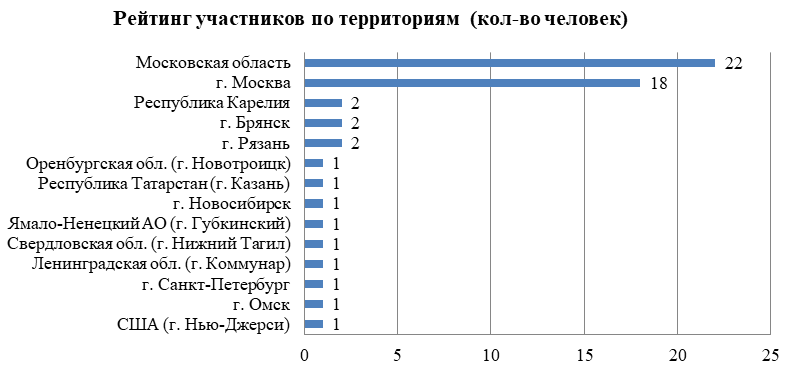 Основные выводы жюри:В учреждения дополнительного образования детей внимание к композиции возрастает. Ряд педагогов представили на конкурсе сразу несколько своих учеников.В некоторых детских сочинениях прослеживается «почерк» педагога, что может свидетельствовать о педагогическом давлении на самобытное творчество ребёнка, когда педагогу в силу определённых обстоятельств не удаётся в полной мере раскрыть возможности и ресурсы ученика. В качестве рекомендации жюри высказано предложение «вывести» номинации, связанные с электронной и компьютерной музыкой, в отдельный конкурс, поскольку этот процесс требует качественного технического оснащения и подготовки. К сожалению, на сегодняшний момент, проводя конкурс на других площадках, предусмотреть и обеспечить все запросы участников технически крайне сложно. Безусловно, это возможно будет осуществить при наличии собственного здания.Члены жюри высказали мнение, что талант композитора – крайне редкий, оттого необычайно ценный. В связи с этим, была обозначена необходимость поощрять, поддерживать участников, с целью сохранения и повышения их мотивации к дальнейшим достижениям на композиторском поприще.Особо отмеченные выступления участников и педагогических работников (школы, муниципалитеты):Айрапетова Мария Олеговна (г. Москва) и Карпенко Екатерина Ивановна (г. Москва) представили свои произведения в различных номинациях и получили высокую оценку жюри.Ссылки на Интернет-ресурсы, где представлена информация о творческом мероприятии:сайт Всероссийского конкурса композиции:  http://prok-comp.ru/ сайт ГАПОУ МО «МОМК им. С.С. Прокофьева»:  http://prokofievcollege.ru/konkursy/2018/vserossiyskiy-konkurs-kompozitsii-imeni-s-s-prokofeva/страница ГАПОУ МО «МОМК им. С.С. Прокофьева» в социальной сети Вконтакте https://vk.com/album-666061_253051991Перечень СМИ, в которых опубликована информация о творческом мероприятии:Портал Министерства культуры Московской области: http://mk.mosreg.ru/sobytiya/novosti_ministerstva/29-03-2018-09-58-58-na-vserossiyskom-konkurse-kompozitsii-v-koroleve-o №Ф.И.О. полностьюЗваниеМесто работы1Калимуллин Рашид ФагимовичПредседатель Союза композиторов России, директор и художественный руководитель международных фестивалей современной музыки, Народный артист Российской ФедерацииСоюз композиторов России2Вовченко Владимир НиколаевичЗаслуженный работник культуры Российской ФедерацииЧлен Союза композиторов РоссииГБУДО г. Москвы «Детская музыкальная школа имени С.М. Майкапара»3Келле Валида МахмудовнаДоцент кафедры «История музыки» РАМ им. Гнесиных; учредитель и директор некоммерческой организации – Фонда сохранения творческого наследия Бориса Чайковского; независимый эксперт Первого музыкального издательства РАО; член Союза композиторов РФРАМ им. Гнесиных4Микита Андрей ИштвановичДоцент РАМ имени Гнесиных, композитор, пианист, дирижёр, педагог, музыкально-общественный деятель, Член Союза композиторов, Председатель композиторского объединения «МОСТ» РАМ им. Гнесиных5Наджаров Алексей СамсоновичЧлен Союза московских композиторов,пианист, композитор, аранжировщик, звукорежиссёр, научный сотрудник Центра электроакустической музыки и преподаватель МГК им. П.И. ЧайковскогоМГК им. П.И. Чайковского6Плеханов Сергей АлександровичКомпозитор, педагог, дирижёр, член Союза композиторов РФ, член Региональной организации Союза композиторов РФ «Композиторы Подмосковья» ГАПОУ МО «МОМК им. С.С. Прокофьева»7Зайцев Григорий СергеевичКомпозитор, кандидат искусствоведения, член Правления Союза московских композиторов (2012-2017), член Союза московских композиторов, член Союза композиторов РФБелгородский институт искусств и культуры, ГАПОУ МО «МОМК им. С.С. Прокофьева»I степеньФетри Анна Мадлен, 19.01.2008 ГБУ ДО г. Москвы «ДМШ им. К.Н. Игумнова» 4 класс (7)II степеньКильдюшевский Глеб Георгиевич, 25.09.2008ГБУ ДО г. Москвы «ДМШ им. К.Н. Игумнова» 3 класс (7)III степеньВакатов Сергей Васильевич, 22.11.2005МБУ ДО «Пушкинская детская музыкальная школа №2» 3 класс (7)II степеньФомин Максим Викторович, 23.02.1999Государственное автономное профессиональное образовательное учреждение Московской области "Московский областной музыкальный колледж имени С.С. Прокофьева", II курсI степеньПархоменко Роман Олегович, 19.08.1993ФГБОУВО «Казанская государственная консерватория имени Н.Г. Жиганова», I курсII степеньМелихов Павел Анатольевич, 03.11.1988Российская академия музыки имени ГнесиныхIII степеньСартаков Алексей Андреевич, 13.09.1991Новосибирская государственная консерватория имени М.И. Глинки  V курсIII степеньКарпенко Екатерина Ивановна, 02.12.1974г. МоскваI степеньСимаков Михаил Сергеевич, 28.06.1978Концертмейстер ДШИ №17, г. МоскваII степеньКорнеев Дмитрий Владимирович, 02.12.1975Профессиональный композитор, США, Нью-Джерси, г. Маналапан III степеньВолкова Елизавета Михайловна, 27.11.1986г. Рязань, выпускница ГМПИ им. М.М. Ипполитова-Иванова по специальности «Музыковедение» II степеньДанилов Дмитрий Владимирович, 06.03.1980Профессиональный композитор, Санкт-ПетербургII степеньГущина Яна Владиславовна, 26.04.1970Преподаватель класса скрипки МБУ ДО КГО «Детская музыкальная школа им. Г. А. Вавилова», Республика Карелия, г. КостомукшаIII степеньАйрапетова Мария Олеговна, 21.08.1989г. МоскваIII степеньКоллектив авторов:Андрейченкова Наталья Сергеевна, 01.10.2009Куприянов Сергей Алексеевич, 04.02.2009Лаврова Полина Денисовна, 19.10.2009Мацота Полина Сергеевна, 05.06.2009Пичугина Мария Андреевна, 04.09.2009Третьякова Маргарита Андреевна, 24.05.2009Чека Виктория Александровна, 25.12.2008Московская область, г. Сергиев ПосадI степеньКарпенко Екатерина Ивановна, 02.12.1974г. МоскваIII степеньКузнецов Александр Владимирович, 06.11.1955Преподаватель ГАПОУ МО «МОМК имени С.С. Прокофьева», г. Пушкино Московской областиСпециальный диплом «За достойное выполнение сложной композиторской задачи (сольное произведение для скрипки)»Старшинов Максим Алексеевич, 17.11.1994Московская Государственная Консерватория имени П.И. Чайковского, IV курсСпециальный диплом «За сохранение народных традиций»Борисов Константин Львович, 12.01.1993Самодеятельный композитор, г. Москва,Специальный диплом «За яркий художественный образ»Кузнецова Ульяна Евгеньевна, 24.06.1977Профессиональный композитор, преподаватель МУДО ДМХШ «Алые паруса», г. КрасногорскСпециальный диплом «За воплощение образов поэзии Хармса»Айрапетова Мария Олеговна, 21.08.1989г. МоскваСпециальный диплом «За творческий поиск»Нигматуллина Алсу Галимулловна, 19.01.1989Профессиональный композитор, Ленинградская область, г. Коммунар№Город районШколаФ.И.О. обучающегосяДата рожденияФ.И.О. преподавателя1п. Богородское Сергиево-Посадского муниципального района Московской областиМБУ ДО «Детская школа искусств №4п. Богородское» Сергиево-Посадского муниципального района Московской области2 класс (7)ДмитриеваДианаАндреевна01.09.2001Ярыш Людмила Ивановна2п. Богородское Сергиево-Посадского муниципального района Московской областиМБУ ДО «Детская школа искусств №4 п. Богородское» Сергиево-Посадского муниципального района Московской области,3 класс (8)МальцевАлексей Владимирович28.03.2008Вакуленко Галина Иванова3п. Богородское Сергиево-Посадского муниципального района Московской областиМБУ ДО «Детская школа искусств №4п. Богородское» Сергиево-Посадского муниципального района Московской области,2 класс (7)Пустовойт ЕлизаветаРомановна20.08.2009Ярыш Людмила Ивановна4г. Пушкино Московской областиМБУ ДО «Пушкинская детская музыкальная школа №2»3 класс (7)Вакатов СергейВасильевич22.11.2005 Титова Светлана Анатольевна 5г. МоскваГБУ ДО г. Москвы «ДМШ им. К.Н. Игумнова»4 класс (7)Бузин ДаниилДмитриевич19.01.2008 Смирнов Вячеслав Дмитриевич6г. МоскваГБУ ДО г. Москвы «ДМШ им. К.Н. Игумнова»4 класс (7)ФетриАнна Мадлен19.01.2008Смирнов Вячеслав Дмитриевич7г. МоскваГБУ ДО г. Москвы «ДМШ им. К.Н. Игумнова»3 класс (7)КильдюшевскийГлебГеоргиевич25.09.2008 Смирнов Вячеслав Дмитриевич8Московская область, Сергиево-Посадский район, п. БогородскоеМБУ ДО «Детская школа искусств №4п. Богородское» Сергиево-Посадского муниципального района Московской области, 6 класс (7)ТюкинаВалерияРомановна17.03.2003 Вакуленко Галина Иванова9Оренбургская область, г. НовотроицкМАУ ДО «Детская школа искусств»г. Новотроицк7 класс (7)ГалкинаКсенияАнатольевна03.02.2003 -10г. МоскваГосударственное автономное профессиональное образовательное учреждение Московской области "Московский областной музыкальный колледж имени С.С. Прокофьева"II курсФоминМаксимВикторович23.02.1999Стасеева Елена Михайловна11г. Сергиев ПосадГосударственное автономное профессиональное образовательное учреждение Московской области "Московский областной музыкальный колледж имени С.С. Прокофьева"II курсДонченкоЮлияАнатольевна26.02.1965Русских Виталий Павлович12г. МоскваМосковская Государственная Консерватория имени П.И. Чайковского,IV курсСтаршиновМаксимАлексеевич17.11.1994Баташев Виктор Борисович13Московская область, г. Орехово-ЗуевоРоссийская академия музыки имени ГнесиныхМелиховПавелАнатольевич03.11.1988Волков Кирилл Евгеньевич14Московская область г. ЩёлковоМосковская Государственная Консерватория имени П.И. Чайковского,I курсМихайловАлексейЮрьевич16.07.1994Чудова Татьяна Алексеевна15г. КазаньФГБОУВО «Казанская государственная консерватория имени Н.Г. Жиганова» I курсПархоменкоРоманОлегович19.08.1993Харисов Виталий Вакифович16г. МоскваРАМ им. ГнесиныхV курсРябинкинаТатьянаСергеевна16.12.1983Волков Кирилл Евгеньевич17г. НовосибирскНовосибирская государственная консерватория имени М.И. Глинки V курсСартаковАлексейАндреевич13.09.1991-18г. МоскваКонцертмейстер ДШИ №17,г. МоскваСимаковМихаил Сергеевич28.06.1978-19г. МоскваКарпенко Екатерина Ивановна02.12.1974-20г. Мытищи Московской областиПреподаватель «Пироговской СДШИ» Мытищинского м.р. Московской областиКулиевАльберт Эюбович03.09.1963-21Ямало-Ненецкий автономный округ,г. ГубкинскийПрофессиональный композиторВалавинОлегПетрович06.02.1989-22Московская область,г. Химки-Рипинский АлександрЮрьевич27.04.1987-23Карелия,г. Петрозаводск-Ткаченко Алексей Игоревич05.10.1987-24г. МоскваСамодеятельный композиторБорисов Константин Львович12.01.1993-25г. РязаньОкончила ГМПИ им. М.М. Ипполитова-Иванова по специальности «Музыковедение» в 2011 г.Волкова Елизавета Михайловна27.11.1986-26г. Нижний Тагил, Свердловская обл.Преподаватель по музыкально-теоретическим дисциплинам в МБУ ДО «ДМШ №3» г. Нижний ТагилЗахарова Гульсум Саитовна18.08.1950-27Санкт-Петербург, ЛомоносовПрофессиональный композиторДанилов Дмитрий Владимирович06.03.1980-28Manalapan, NJ 07726 USAПрофессиональный композиторКорнеев Дмитрий Владимирович02.12.1975-29г. Красногорск Московской областиПрофессиональный композитор, преподаватель МУДО ДМХШ «Алые паруса», г. КрасногорскКузнецова Ульяна Евгеньевна24.06.1977-30МО, г. ХимкиСамодеятельный композиторКучеренкоЮлия Викторовна28.05.1979-31Ленинградская область,г. КоммунарПрофессиональный композиторНигматуллина Алсу Галимулловна19.01.1989-32Московская область,г. МытищиПреподаватель «Пироговской СДШИ» пос. Пирогово Мытищинского м.р.Оспенников Константин Викторович12.01.1969-33Московская область,г. МытищиПреподаватель ДМШ г. МытищиПолеваяОксана Вадимовна04.12.1968-34Московская обл., г. Дубна-Солодова Елена Николаевна29.08.1978-35г. БрянскПреподаватель детской школы искусств №2 им. П.И. Чайковского (г. Брянск), самодеятельный композиторСтрекалов Александр Николаевич13.06.1973-36г. Москва-Айрапетова Мария Олеговна21.08.1989-37Московская область,г. Сергиев Посад-Кирилловский Александр Александрович03.09.1954-38Республика Карелия,                                    г. КостомукшаПреподаватель класса скрипки МБУ ДО КГО «Детская музыкальная школа им. Г. А. Вавилова»ГущинаЯна Владиславовна26.04.1970-39г. Сергиев Посад, Московской областиМБУ ДО «Детская музыкальная школа №3 г. Сергиев Посад»2 классАндрейченкова Наталья Сергеевна, Куприянов Сергей Алексеевич,Лаврова Полина Денисовна,Мацота Полина Сергеевна,Пичугина Мария Андреевна,Третьякова МаргаритаАндреевна,Чека Виктория Александровна01.10.200904.02.200919.10.200905.06.200904.09.200924.05.200925.12.2008Дормидонтова Татьяна Петровна40г. МоскваПреподаватель ГАПОУ МО «МОМК имени С.С. Прокофьева», г. Пушкино Московской областиКузнецов Александр Владимирович06.11.1955-41г. МоскваГБОУ школа №1595 г. МосквыЛысанов АрсенийЮрьевич09.02.2002 -42г. ОмскБюджетное профессиональное образовательное учреждение Омской области «Омское музыкальное училище (колледж) имени В.Я. Шебалина» I курсТарасов Алексей Витальевич18.06.2001Шичкин СергейГеоргиевич43г. Пушкино-Сасиновский Андрей Юрьевич16.01.1980 -